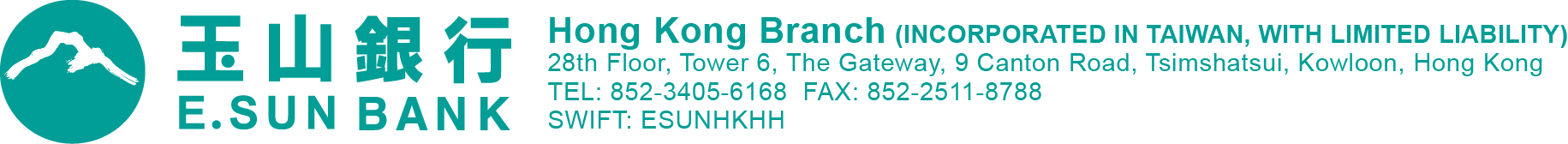 JOB APPLICATION FORM職位申請表Please read the Personal Data Collection Statement on the last page before completing the application form. 
在填寫本申請表前，請先細閱末頁之收集個人資料聲明。PERSONAL DATA COLLECTION STATEMENT個人資料收集聲明1. 本公司收集閣下的個人資料，以處理及跟進其以填表方式提出的職位申請。本公司所收集閣下的個人資料，會用於處理閣下有關職位申請的要求或查詢。The collection of personal data is necessary in order to process and follow up on the application you submitted. Information collected from you will be used for the purpose of processing your application or other employment-related matters.2. 閣下應於申請表上填妥完整的資料以便本公司作篩選用途。如閣下未能提供有關資料，將可能影響閣下的申請結果。Providing full and complete information in your application and/or completion of all items on the application form is obligatory for selection purposes. Failure to provide these data may affect the processing and outcome of your application.3. 本公司所收集得的個人資料將會絕對保密。本公司可將資料提供予有關部門作與職位申請有關的用途。除非獲得資料當事人同意或在法律強制下，否則本公司不會向外界機構或團體披露當事人在作出要求或查詢時所提供的任何個人資料。Information we collect about you is strictly confidential. Data may be provided to the appropriate departments in the Company for recruitment and employment-related purposes. We will not disclose any personal information provided in your application to any external bodies or organizations unless your consent have been received or we are required to do so by law.4. 除非特別列明，本公司一般會保留求職者於職位申請表所提供的資料二十四個月。當本公司的其他部門有合適空缺時，閣下的個人資料可能會被轉交至有關部門以考慮閣下的職位申請。此後，閣下的個人資料將會被銷毀。It is our policy to retain the personal data of unsuccessful applicants for future recruitment purposes for a period of not longer than twenty-four months. When there are similar vacancies in other departments during that period, we may transfer your application to them for consideration of employment. Thereafter, your application together with all material you provide will be disposed of.5. 根據《個人資料 (私隱) 條例》，你可聯絡本公司要求查閱及改正申請表上所填報的個人資料：香港九龍尖沙咀廣東道9號港威大廈第六座28樓人力資源部。According to the Personal Data (Privacy) Ordinance, you have the right to request access to, and to request correction of, your personal data in relation to your application by contacting the Company’s Personal Data Privacy Officer at the Human Resources Department, at 28/F, Tower 6, The Gateway, 9 Canton Road, Tsim Sha Tsui, Kowloon, Hong Kong.I have read and understood the purpose of E. Sun Commercial Bank Ltd., Hong Kong Branch in collecting personal data and declare the information given in this form is true and correct.本人明白玉山銀行香港分行收集個人資料之目的，並謹此聲明在此申請表所呈報的資料均為正確無誤。Position Applied For 申請職位Expected Salary 要求薪金From where did you learn of the vacancy? 從何得悉此職位空缺？Possible Employment Start Date/Notice Period 可上班日期/通知期Have you applied for any position of E.Sun Commercial Bank before? 你曾否向玉山銀行申請過任何職位?Have you applied for any position of E.Sun Commercial Bank before? 你曾否向玉山銀行申請過任何職位?Yes有  No否 (Please state請註明:  Applied position 申請職位:_______________________________________________)Yes有  No否 (Please state請註明:  Applied position 申請職位:_______________________________________________)APPLICANT PARTICULARS申請人資料APPLICANT PARTICULARS申請人資料APPLICANT PARTICULARS申請人資料*Must be the same as HKID需與身份證相同*Must be the same as HKID需與身份證相同*Must be the same as HKID需與身份證相同Title稱謂Full Name in English英文全名*  (Nickname 暱稱) (Nickname 暱稱) Full Name in Chinese中文全名*Full Name in Chinese中文全名*Mr.Mrs.Miss. (            )(            )Residential Address居住地點Residential Address居住地點Residential Address居住地點Residential Address居住地點Date of Birth (YYYY/MM) 出生日期 (年 / 月)Date of Birth (YYYY/MM) 出生日期 (年 / 月)香港HK 九龍Kln 新界NT                     區香港HK 九龍Kln 新界NT                     區香港HK 九龍Kln 新界NT                     區香港HK 九龍Kln 新界NT                     區E-mail Address 電郵地址E-mail Address 電郵地址E-mail Address 電郵地址E-mail Address 電郵地址Contact Number 聯絡電話Contact Number 聯絡電話Are you a permanent resident of the Hong Kong Special Administration Region? 
你是否為香港特別行政區永久性居民?Are you a permanent resident of the Hong Kong Special Administration Region? 
你是否為香港特別行政區永久性居民?Are you a permanent resident of the Hong Kong Special Administration Region? 
你是否為香港特別行政區永久性居民?Are you a permanent resident of the Hong Kong Special Administration Region? 
你是否為香港特別行政區永久性居民?Are you a permanent resident of the Hong Kong Special Administration Region? 
你是否為香港特別行政區永久性居民?Yes是 No否If not, do you have a valid HKSAR working visa? 
若否，你是否持有有效的香港特別行政區之工作簽證?  (Visa Type 簽證類別:________________)If not, do you have a valid HKSAR working visa? 
若否，你是否持有有效的香港特別行政區之工作簽證?  (Visa Type 簽證類別:________________)If not, do you have a valid HKSAR working visa? 
若否，你是否持有有效的香港特別行政區之工作簽證?  (Visa Type 簽證類別:________________)If not, do you have a valid HKSAR working visa? 
若否，你是否持有有效的香港特別行政區之工作簽證?  (Visa Type 簽證類別:________________)If not, do you have a valid HKSAR working visa? 
若否，你是否持有有效的香港特別行政區之工作簽證?  (Visa Type 簽證類別:________________)Yes是 No否Have you ever been found guilty of any offence in a court of law, whether or not in Hong Kong? 你曾否經香港或其他地方法庭裁定有罪？Have you ever been found guilty of any offence in a court of law, whether or not in Hong Kong? 你曾否經香港或其他地方法庭裁定有罪？Have you ever been found guilty of any offence in a court of law, whether or not in Hong Kong? 你曾否經香港或其他地方法庭裁定有罪？Have you ever been found guilty of any offence in a court of law, whether or not in Hong Kong? 你曾否經香港或其他地方法庭裁定有罪？Have you ever been found guilty of any offence in a court of law, whether or not in Hong Kong? 你曾否經香港或其他地方法庭裁定有罪？Yes有 No沒有EDUCATION (Please start with your most recent qualification attained) 教育程度 (請由最近取得之學位開始填寫)EDUCATION (Please start with your most recent qualification attained) 教育程度 (請由最近取得之學位開始填寫)EDUCATION (Please start with your most recent qualification attained) 教育程度 (請由最近取得之學位開始填寫)EDUCATION (Please start with your most recent qualification attained) 教育程度 (請由最近取得之學位開始填寫)EDUCATION (Please start with your most recent qualification attained) 教育程度 (請由最近取得之學位開始填寫)EDUCATION (Please start with your most recent qualification attained) 教育程度 (請由最近取得之學位開始填寫)EDUCATION (Please start with your most recent qualification attained) 教育程度 (請由最近取得之學位開始填寫)Degree
學位Name of School
學校名稱Faculty
學系Faculty
學系GPA / Scores成績就讀期間（年／月）Period (Year/ Month)就讀期間（年／月）Period (Year/ Month)Degree
學位Name of School
學校名稱Faculty
學系Faculty
學系GPA / Scores成績From由To至Public Exam Results 公開考試成績：Public Exam Results 公開考試成績：Chinese中文English英文Maths數學Other subject其他科目Other subject其他科目HKDSE  IB  GCE A-Level  International A-Level  AP
Others其他：                                   HKDSE  IB  GCE A-Level  International A-Level  AP
Others其他：                                   PROFESSIONAL QUALIFICATIONS (Please start with your most recent qualification attained)
專業資格 (請由最近考獲之證書/資格開始填寫)PROFESSIONAL QUALIFICATIONS (Please start with your most recent qualification attained)
專業資格 (請由最近考獲之證書/資格開始填寫)PROFESSIONAL QUALIFICATIONS (Please start with your most recent qualification attained)
專業資格 (請由最近考獲之證書/資格開始填寫)Name of College / Institute
學院 / 機構名稱Qualification / Type of Membership Attained
考獲資格 / 會員類別Date of Attained (yyyy/mm)
考獲日期 (年 / 月)EMPLOYMENT / HISTORY (Please start with your most recent employment) 
工作經驗 (請由最近之職位開始填寫)EMPLOYMENT / HISTORY (Please start with your most recent employment) 
工作經驗 (請由最近之職位開始填寫)EMPLOYMENT / HISTORY (Please start with your most recent employment) 
工作經驗 (請由最近之職位開始填寫)To (yyyy/mm)至 (年/月)Name of Employer僱主名稱Last Position 職位 (Full Time Part Time Internship)From (yyyy/mm)由 (年/月) Reason of Leaving 離職原因        Present 在職Last Salary 最後薪金To (yyyy/mm)至 (年/月)Name of Employer僱主名稱Last Position 職位 (Full Time Part Time Internship)From (yyyy/mm)由 (年/月) Reason of Leaving 離職原因Last Salary 最後薪金To (yyyy/mm)至 (年/月)Name of Employer僱主名稱Last Position 職位 (Full Time Part Time Internship)From (yyyy/mm)由 (年/月) Reason of Leaving 離職原因Last Salary 最後薪金LANGUAGES & SKILLS語言LANGUAGES & SKILLS語言LANGUAGES & SKILLS語言LANGUAGES & SKILLS語言LANGUAGES & SKILLS語言LANGUAGES & SKILLS語言LANGUAGES & SKILLS語言LANGUAGES & SKILLS語言LANGUAGES & SKILLS語言LANGUAGES & SKILLS語言LANGUAGES & SKILLS語言LANGUAGES & SKILLS語言LANGUAGES & SKILLS語言Speak 講Speak 講Speak 講Speak 講Read 讀Read 讀Read 讀Read 讀Write 寫Write 寫Write 寫Write 寫Excellent優Good良Average常Poor劣Excellent優Good良Average常Poor劣Excellent優Good良Average常Poor劣English 英語Chinese 中文Not Applicable 不適用Not Applicable 不適用Not Applicable 不適用Not Applicable 不適用Cantonese廣東話Not Applicable 不適用Not Applicable 不適用Not Applicable 不適用Not Applicable 不適用Not Applicable 不適用Not Applicable 不適用Not Applicable 不適用Not Applicable 不適用Mandarin普通話Not Applicable 不適用Not Applicable 不適用Not Applicable 不適用Not Applicable 不適用Not Applicable 不適用Not Applicable 不適用Not Applicable 不適用Not Applicable 不適用Relevant Skills 相關技能Relevant Skills 相關技能Relevant Skills 相關技能Relevant Skills 相關技能Relevant Skills 相關技能Relevant Skills 相關技能Relevant Skills 相關技能Relevant Skills 相關技能Relevant Skills 相關技能Relevant Skills 相關技能Relevant Skills 相關技能Relevant Skills 相關技能Relevant Skills 相關技能OTHER ACTIVITIES (e.g. Extra-curricular activities/Volunteer activities)其他活動 (例：課外活動/義工活動)OTHER ACTIVITIES (e.g. Extra-curricular activities/Volunteer activities)其他活動 (例：課外活動/義工活動)OTHER ACTIVITIES (e.g. Extra-curricular activities/Volunteer activities)其他活動 (例：課外活動/義工活動)Activities活動From (yyyy/mm)由 (年 / 月)To (yyyy/mm)至 (年 / 月)OTHER PERSONAL INFORMATION其他個人資料OTHER PERSONAL INFORMATION其他個人資料Household Members 同住家人Hobbies 興趣父親Father 母親Mother 姊妹Sister 兄弟Brother丈夫Husband 妻子Wife 子Son 女Daughter 其他Others:_________Do you have any close relatives working in the financial sector? 你有沒有親屬在金融業工作?Do you have any close relatives working in the financial sector? 你有沒有親屬在金融業工作?Yes有  No否  (Please state請註明:  Relationship 關係:______________________________)Yes有  No否  (Please state請註明:  Relationship 關係:______________________________)If you have any close relatives relative(s)/friend(s) currently working in E.Sun Commercial Bank, please state their names, positions and relationship to you.
如你有親屬/朋友於玉山銀行香港分行工作，請列明其姓名、職位及與閣下之關係。If you have any close relatives relative(s)/friend(s) currently working in E.Sun Commercial Bank, please state their names, positions and relationship to you.
如你有親屬/朋友於玉山銀行香港分行工作，請列明其姓名、職位及與閣下之關係。If you have any close relatives relative(s)/friend(s) currently working in E.Sun Commercial Bank, please state their names, positions and relationship to you.
如你有親屬/朋友於玉山銀行香港分行工作，請列明其姓名、職位及與閣下之關係。Name 姓名Department 部門Relationship 關係Signature of Applicant 申請人簽署(Full name in block capitals正楷全名)Date 日期